花蓮縣花蓮市明廉國民小學111學年度校訂課程成果報告主題：溫暖小太陽年級：一年級成果照片：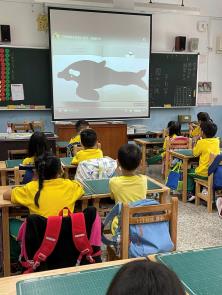 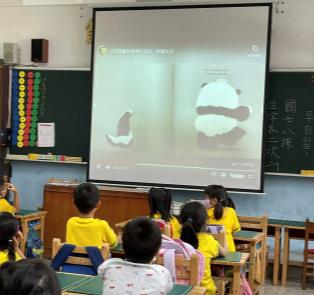 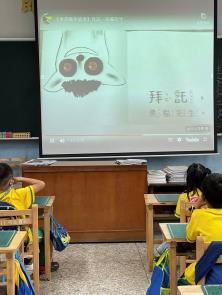 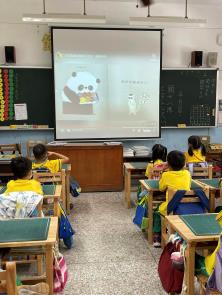 圖片說明：閱讀《拜託，熊貓先生》圖片說明：閱讀《拜託，熊貓先生》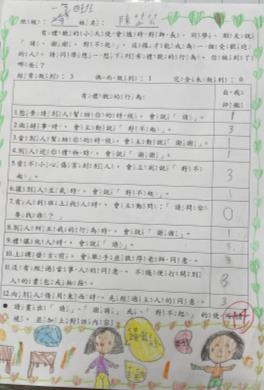 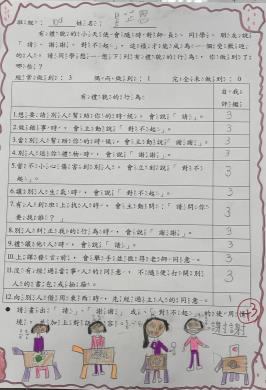 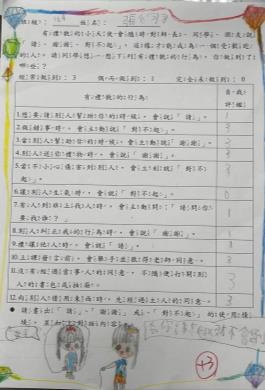 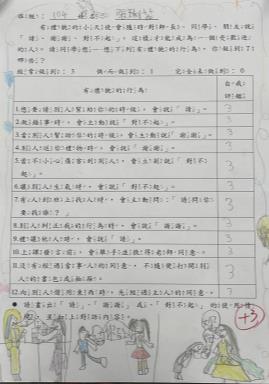 圖片說明：〈禮貌小天使〉學習單優選作品圖片說明：〈禮貌小天使〉學習單優選作品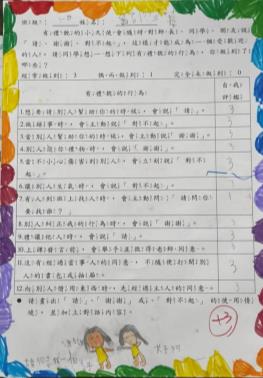 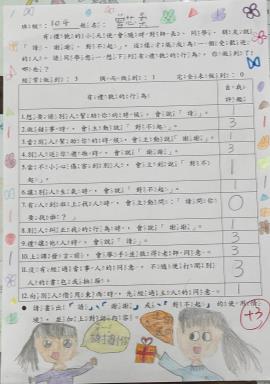 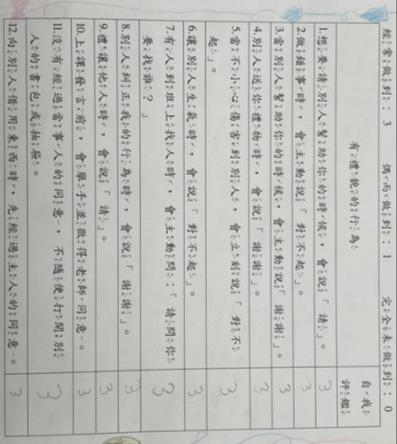 圖片說明：〈禮貌小天使〉學習單優選作品圖片說明：自我評鑑有禮的行為